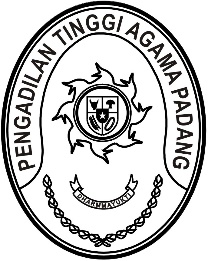 Nomor     	: W3-A//OT.01.2/10/2022	10 Oktober 2022Lampiran	: -Perihal	:	Undangan Rapat Pencapaian KinerjaYth. Wakil Ketua PTA Padang;Sekretaris dan Panitera PTA Padang;Panitera Muda Hukum dan Banding PTA Padang;Pejabat Struktural dan Fungsional PTA Padang;Assalammu’alaikum, Wr.WbDengan ini kami mengundang saudara untuk dapat mengikuti Rapat Monitoring Pencapaian Kinerja Tahun Anggaran 2022 yang akan dilaksanakan pada:Hari/Tanggal 		: Senin / 10 Oktober 2022Jam			: 10.00 WIB s.d. selesaiTempat		: Ruang Command Centre Pengadilan Tinggi Agama PadangAgenda		: Monitoring Pencapaian Kinerja Demikian disampaikan, atas kehadirannya diucapkan terima kasih.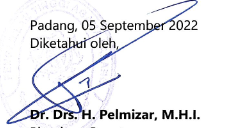 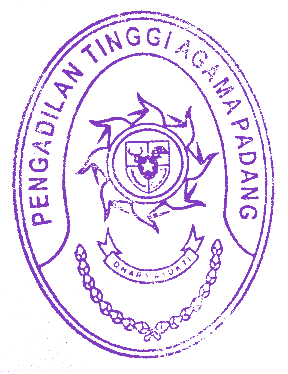 